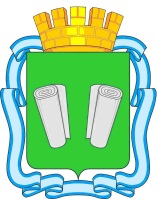 РАСПОРЯЖЕНИЕадминистрациигородского округа Кинешмаот 21.02.2019  № 34-рОб утверждении Порядка уведомления представителя нанимателя (работодателя) о фактах обращения в целях склонения муниципального служащего администрации городского округа Кинешма к совершению коррупционных правонарушений, перечня сведений, содержащихся в уведомлениях, организации проверки этих сведений и порядка регистрации уведомлений            В соответствии с Федеральным законом РФ от 25.12.2008г № 273-ФЗ «О противодействии коррупции», на основании ст.41, 46, 56 Устава муниципального образования «Городской округ Кинешма», распоряжения главы городского округа Кинешма от 06.02.2019 №1рг «Об исполнении обязанностей», в целях  обеспечения и защиты основных прав и свобод человека и гражданина, неотвратимости ответственности за совершение коррупционных правонарушений, 1. Утвердить Порядок уведомления представителя нанимателя (работодателя) о фактах обращения в целях склонения муниципального служащего администрации городского округа Кинешма к совершению коррупционных правонарушений, перечень сведений, содержащихся в уведомлениях, организации проверки этих сведений и порядок регистрации уведомлений (Приложение).2. Отраслевым (функциональным) органам администрации городского округа Кинешма привести в соответствие с Порядком, утвержденным настоящим распоряжением должностные инструкции муниципальных служащих, положения об отделах (комитетах, управлениях).3. Настоящее распоряжение вступает в силу со дня его принятия.4. Контроль за исполнением настоящего распоряжения оставляю за собой.Исполняющий обязанностиглавы городского округа Кинешма                                  И.Ю. Клюхинаисп. главный специалист управления правового сопровождения и контроля Шершова А.Ссогл. Начальник управления правового сопровождения и контроля Д.Ю. Новосадов Приложение к распоряжению администрации городского округа Кинешмаот 21.02.2019  № 34-рПорядок уведомления представителя нанимателя (работодателя) о фактах обращения в целях склонения муниципального служащего администрации городского округа Кинешма к совершению коррупционных правонарушений, перечень сведений, содержащихся в уведомлениях, организация проверки этих сведений и порядок регистрации уведомлений1. Общие положения.1.1. Правовую основу настоящего Порядка составляют Федеральный закон РФ «О противодействии коррупции» от 25.12.2008г №273-ФЗ, Федеральный закон РФ «О муниципальной службе в Российской Федерации» от 02.03.2007г №25-ФЗ, Закон Ивановской области «О муниципальной службе в Ивановской области» от 23.06.2008г №72-ОЗ, Устав муниципального образования «Городской округ Кинешма».1.2. Настоящий Порядок разработан в целях обеспечения и защиты основных прав и свобод человека и гражданина, неотвратимости ответственности за совершение коррупционных правонарушений, применения мер по предупреждению коррупции.1.3. Настоящий Порядок определяет процедуру представления муниципальным служащим администрации городского округа Кинешма (далее по тексту – муниципальный служащий) представителю нанимателя (работодателя), уведомления о фактах обращения в целях склонения муниципального служащего к совершению коррупционных правонарушений; перечень сведений, подлежащих включению в уведомление, организацию проверки этих сведений и порядок регистрации уведомлений. 2. Порядок и форма уведомления.2.1. В случае обращения к муниципальному служащему каких-либо лиц (от имени каких-либо лиц) в целях склонения его к совершению коррупционного правонарушения он обязан уведомить представителя нанимателя (работодателя), органы прокуратуры или другие государственные органы  о факте обращения в целях склонения муниципального служащего к совершению коррупционного правонарушения.2.2. Уведомление о фактах обращения в целях склонения муниципального служащего  к совершению коррупционных правонарушений (за исключением случаев, когда по данным фактам проведена или проводится проверка), является служебной обязанностью муниципального служащего, невыполнение которой влечет увольнение муниципального служащего с муниципальной службы либо привлечение его к другим видам ответственности в соответствии с законодательством Российской Федерации.2.3. Уведомление составляется в письменном виде по форме согласно приложению №1 к настоящему Порядку и должно содержать следующий перечень сведений:фамилия, имя, отчество, должность представителя нанимателя;фамилия, имя, отчество, должность муниципального служащего,  контактный телефон;дата, время и место обращения к муниципальному служащему в целях склонения его к совершению коррупционных правонарушений;все известные сведения о лице (лицах), склонявшем (их) муниципального служащего к совершению коррупционных правонарушений;информация о действии (бездействии), которое муниципальный служащий должен совершить по обращению;способ склонения к коррупционному правонарушению;информация об отказе (согласии) муниципального служащего принять предложение лица (лиц) о совершении коррупционного правонарушения;обстоятельства склонения к коррупционному правонарушению;дата  заполнения уведомления;подпись муниципального служащего, представившего уведомление.К уведомлению прилагаются все имеющиеся материалы, подтверждающие обстоятельства обращения к муниципальному служащему в целях склонения его к совершению коррупционных правонарушений.Уведомление подается муниципальным служащим представителю нанимателя (работодателя) через отдел документооборота и кадровой работы администрации городского округа Кинешма (специалиста, осуществляющему кадровую работу в отраслевом (функциональном) органе администрации, наделенном правами юридического лица) (далее - кадровая служба), незамедлительно в день обращения к нему каких-либо лиц в целях склонения муниципального служащего к совершению коррупционных правонарушений.При нахождении муниципального служащего не при исполнении служебных обязанностей и вне пределов места службы о факте склонения его к совершению коррупционного правонарушения муниципальный служащий уведомляет представителя нанимателя (работодателя) по любым доступным ему средствам связи, а по прибытии к месту службы оформляет уведомление, указанное в настоящем пункте, в письменной форме.3. Порядок регистрации уведомлений.3.1.При получении от муниципального служащего уведомления специалист кадровой службы регистрирует уведомление в журнале регистрации уведомлений о фактах обращения к муниципальным служащим администрации городского округа Кинешма в целях склонения их к совершению коррупционных правонарушений (далее - журнал). Журнал ведется по форме согласно приложению к настоящему Порядку.3.2. В журнале запрещается отражать ставшие известными сведения о частной жизни муниципального служащего, представившего уведомление, его личной и семейной тайне, а также иную конфиденциальную информацию, охраняемую законом.4. Порядок организации проверки сведений, содержащихся в уведомлении.4.1. После регистрации уведомления в журнале уведомление со всеми представленными муниципальным служащим дополнительными сведениями, документами и материалами, касающимися информации, изложенной в уведомлении, направляется на рассмотрение представителю нанимателя (работодателя) с целью последующей организации проверки содержащихся в нем сведений.Представитель нанимателя (работодателя) при поступлении уведомления принимает решение о назначении служебного расследования. 4.2. Члены комиссии по служебному расследованию не разглашают конфиденциальные сведения, ставшие им известными в ходе проверочных мероприятий.4.3. По результатам проведенной проверки уведомление с приложением материалов проверки и всеми представленными муниципальным служащим дополнительными сведениями, документами и материалами, касающимися информации, изложенной в уведомлении, передается в кадровую службу для направления заказным письмом (или курьером с отметкой о вручении письма) в Кинешемскую городскую прокуратуру.       4.4. Муниципальный служащий, уведомивший представителя нанимателя (работодателя), органы прокуратуры или другие государственные органы о фактах обращения в целях склонения его к совершению коррупционного правонарушения, о фактах совершения другими муниципальными служащими коррупционных правонарушений, непредставления сведений либо представления заведомо недостоверных или неполных сведений о доходах, об имуществе и обязательствах имущественного характера, находится под защитой государства в соответствии с законодательством Российской Федерации.Приложение 1 к Порядку Представителю нанимателя (работодателя) _____________________________от _____________________________(Ф.И.О., должность, телефон)______________________________Уведомлениео факте обращения в целях склонения муниципального служащего к совершению коррупционных правонарушенийСообщаю, что:1). ________________________________________________________________(описание обстоятельств, при которых стало известно о случаях обращения__________________________________________________________________к муниципальному служащему_________________________________________________________________в связи с исполнением им служебных обязанностей__________________________________________________________________каких-либо лиц в целях склонения его к совершению__________________________________________________________________коррупционных правонарушений)__________________________________________________________________(дата, место, время, другие условия)__________________________________________________________________2). ________________________________________________________________(подробные сведения о коррупционных правонарушениях, которые__________________________________________________________________должен был бы совершить муниципальный служащий__________________________________________________________________по просьбе обратившихся лиц)_________________________________________________________________3). _______________________________________________________________(все известные сведения о лице (лицах),__________________________________________________________________склоняющем (их) к совершению коррупционных правонарушений)___________________________________________________________________________________________________________________________________4).________________________________________________________________(способ и обстоятельства склонения к коррупционному правонарушению__________________________________________________________________(подкуп, угроза, обман и т.д.), а также информация об отказе__________________________________________________________________(согласии) принять предложение лица о совершении_________________________________________________________________.коррупционного правонарушения)____________________________________(дата, подпись, инициалы и фамилия)Регистрация: № _________________ от "__" _____________ 20__ г.Приложение 2 к ПорядкуЖУРНАЛрегистрации уведомлений о фактах обращения к муниципальным служащим администрации городского округа Кинешма в целях склоненияих к совершению коррупционных правонарушений                                         Начат   "____" ___________ 20__ г.                                         Окончен "____" ___________ 20__ г.                                         На "____" листахN 
п/пРегистрационный
номер     
уведомленияДата    
и время  
принятия  
уведомленияФИО     
должностного
лица,    
принявшего 
уведомлениеКраткое    
изложение   
сведений   
и фактов,   
указанных   
в уведомлении,
дополнительных
сведенийДополнительные
документы   
и материалы, 
касающиеся  
информации,  
изложенной в 
уведомлении, 
представленном
гражданским  
служащимПодпись   
должностного
лица,    
принявшего 
уведомление 
для     
организации 
проверки  
сведений,  
указанных в 
нем, и дата 
заполнения 
уведомленияСведения  
о принятом 
решении по 
результатам 
рассмотрения
уведомления 
с указанием 
даты    
принятия  
решения12345678